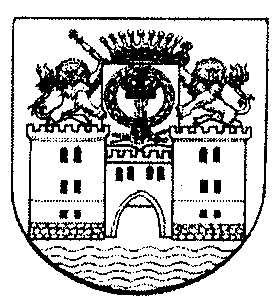 от 14.04.2022 года  №135 Об утверждении административного регламента предоставления муниципальной услуги «Приём в образовательные учреждения Юринского муниципального района, реализующие дополнительные общеобразовательные программы, а также программы спортивной подготовки»В соответствии с Федеральным законом от 06.10.2003 № 131-ФЗ «Об общих принципах организации местного самоуправления в Российской Федерации», Федеральным законом от 27.07.2010 № 210-ФЗ «Об организации предоставления государственных и муниципальных услуг», Федеральным законом от 29.12.2012 № 273-ФЗ «Об образовании в Российской Федерации», администрация Юринского  муниципального района п о с т а н о в л я е т:1.Утвердить административный регламент предоставления муниципальной услуги «Приём в образовательные учреждения Юринского муниципального района, реализующие дополнительные общеобразовательные программы, а также программы спортивной подготовки».2.Настоящее постановление вступает в силу по истечении десяти дней после его официального опубликования.3.Настоящее постановление разместить на официальных сайтах администрации  Юринского муниципального района, отдела образования и по делам молодежи администрации Юринского муниципального района Республики Марий Эл.4. Контроль за исполнением настоящего постановления возложить на  руководителя отдела образования и по делам молодежи администрации Юринского муниципального района Республики Марий Эл Костерину Н.В.Глава администрацииЮринского муниципального района Республики Марий ЭлМ.Е. Шихова